Проект "Русская Матрешка"Актуальность и значимость темы: Народная игрушка близка и понятна каждому ребенку, она вобрала в себя опыт многих поколений. Игрушки учат, развивают, воспитывают. Матрешка – самая известная русская игрушка. Не смотря на внешнюю простоту и незатейливость, народные игрушки пробуждают творческую фантазию, помогают детям знакомиться с окружающим миром. Цель:  воспитание интереса к народному творчеству и  истории России  на примере русской национальной игрушки.Задачи:1. Познакомить детей с историей матрёшки как народного промысла.2. Развивать умение составлять узоры, украшать матрешку, используя геометрические и        растительные элементы, передавать колорит росписи, характерные композиции        (симметричные, асимметричные).3. Обогатить кругозор детей об игрушке как образе  семьи.4. Развивать эмоциональную отзывчивость детей на произведения народного     декоративного искусства, формировать основы эстетического воспитания.5. Способствовать развитию познавательной и творческой активности детей в     изобразительном творчестве.6. Обогащать словарь детей.7. Воспитывать дружеские взаимоотношения между детьми.8.Способствовать сплочению детей и родителей в работе над проектом. Тип проекта:-  По доминирующей деятельности: творческий, познавательно-игровой;-  По времени проведения: краткосрочный (в течении 6 недель);-  По характеру контактов: внешний, в рамках ДОУ и г.Ярославля.Участники проекта:старшие дошкольники, родители, педагоги ДОУСрок реализации:        6 недельПредполагаемые итоги реализации проекта:· пробуждение интереса к истории и культуре своей Родины, любви к     родному краю;· формирование знаний о народных игрушках: матрешках, деревянных   ложках, птичках - свистульках;· расширение кругозора детей;· знакомство с народными играми, хороводами, простейшими приемами игры   на ложках,  свистульках;· повышение активности родителей в совместной творческой деятельности с   детьми.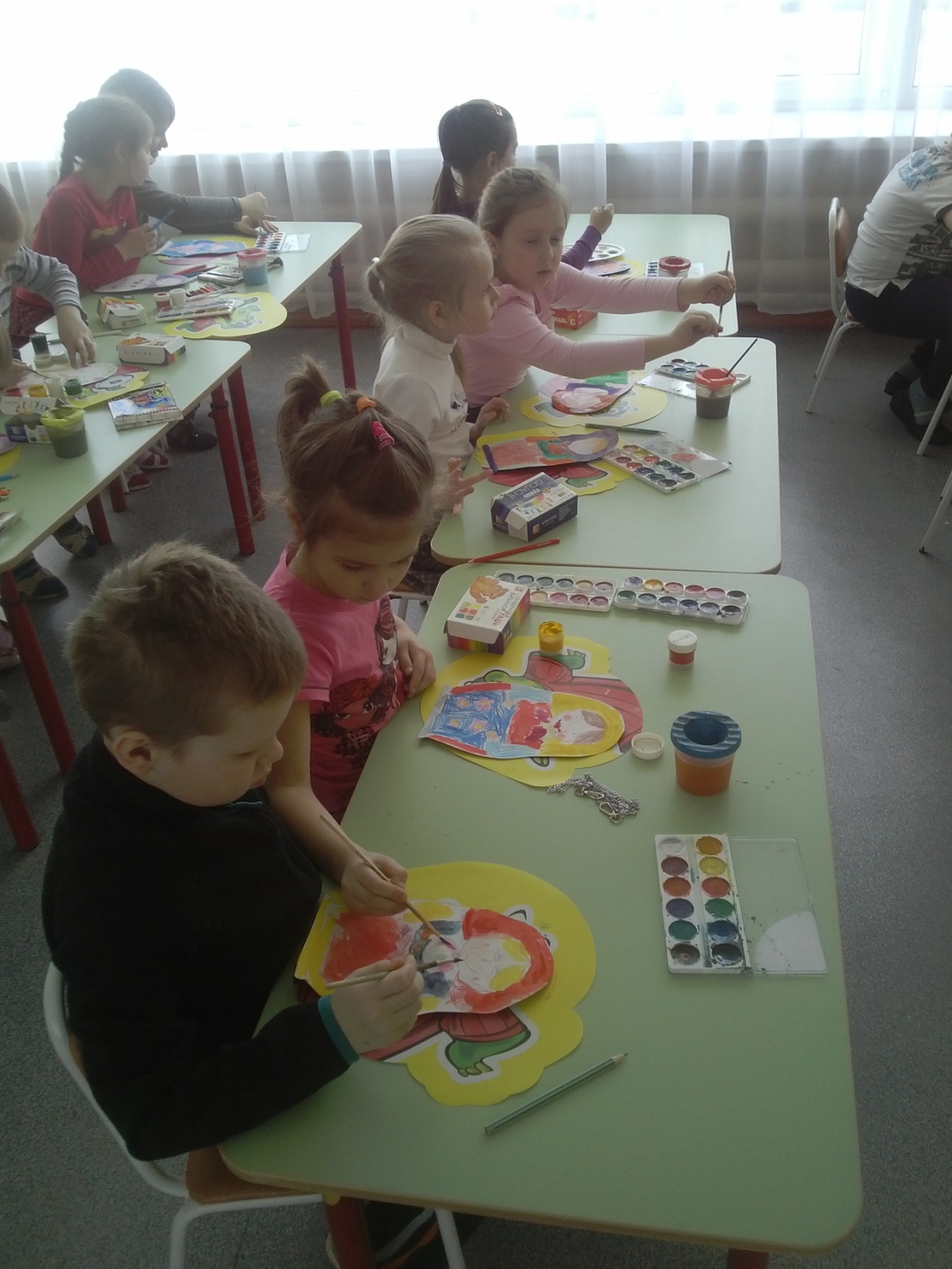 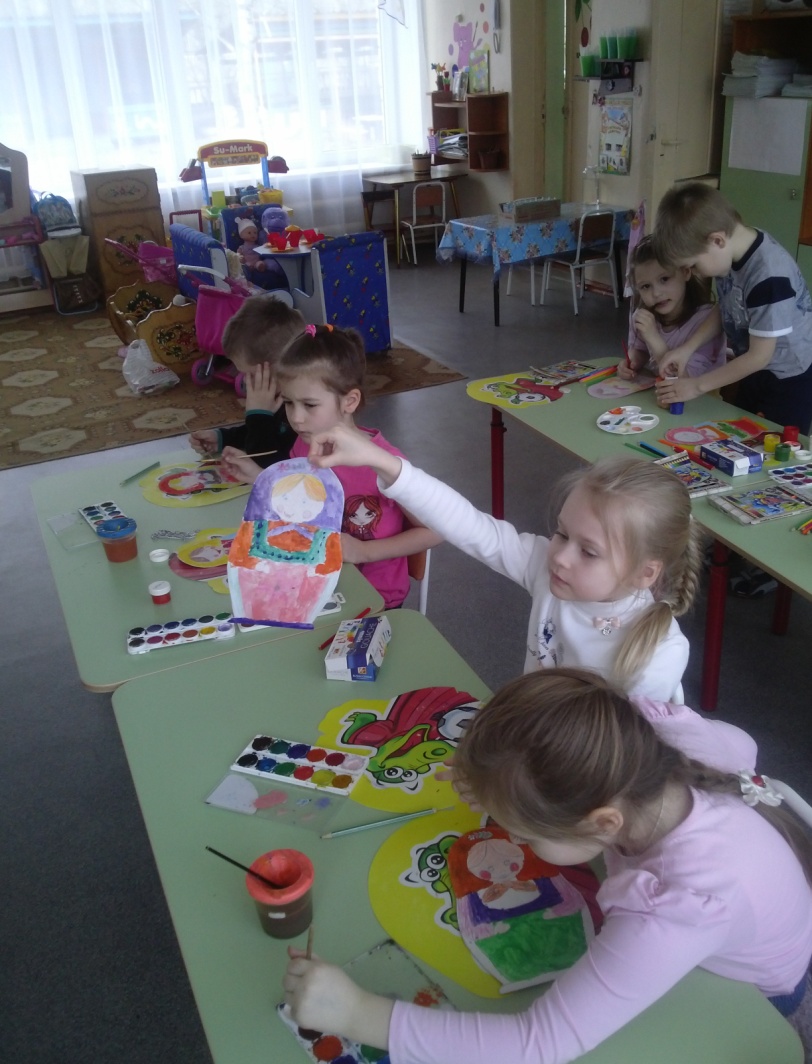 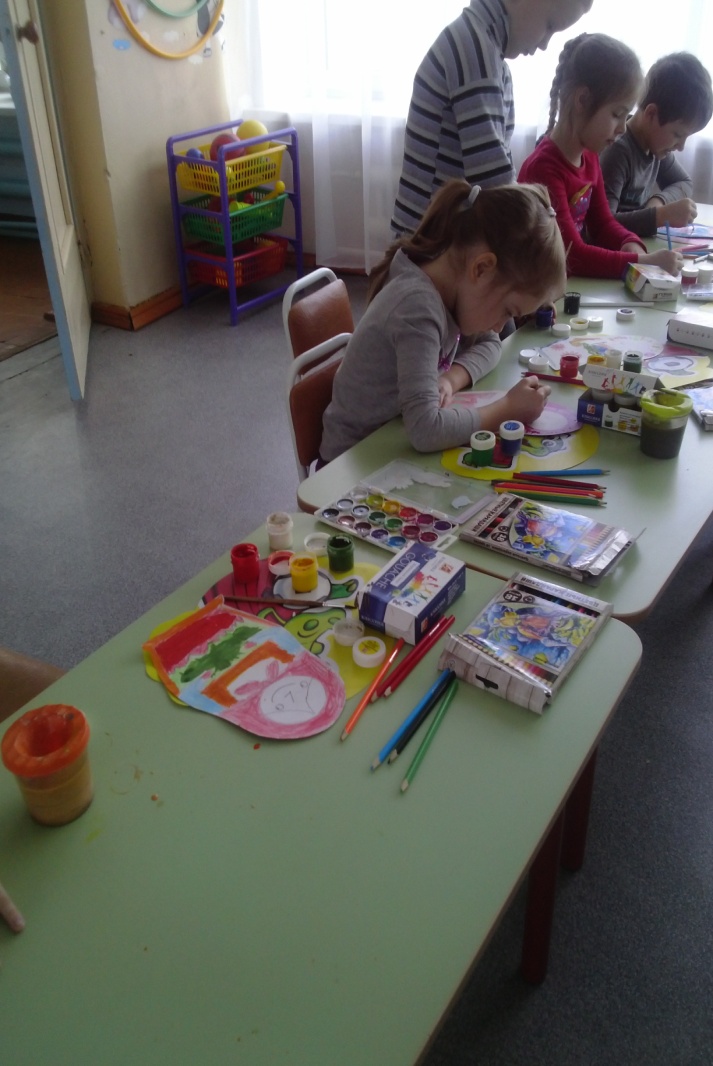 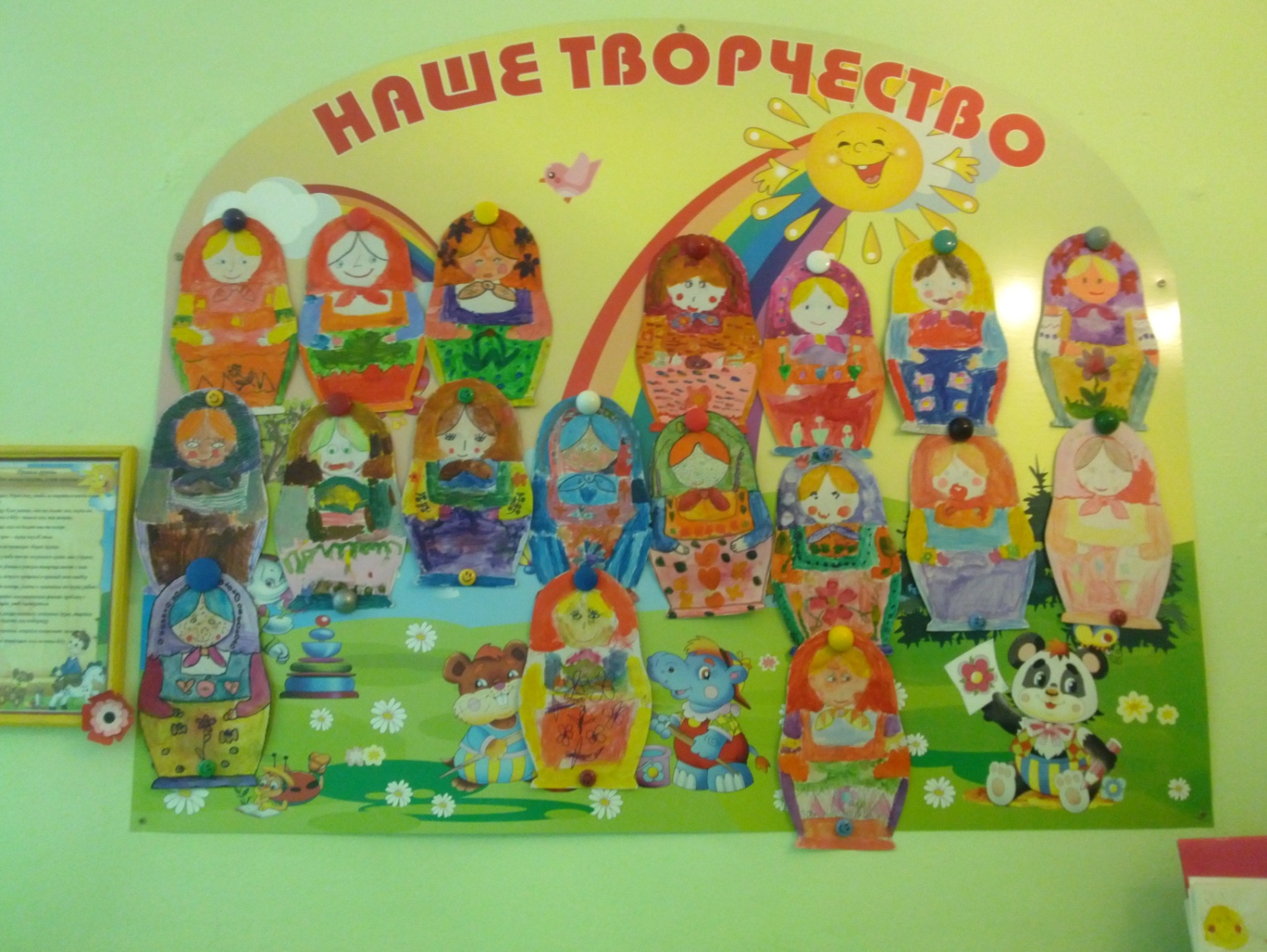 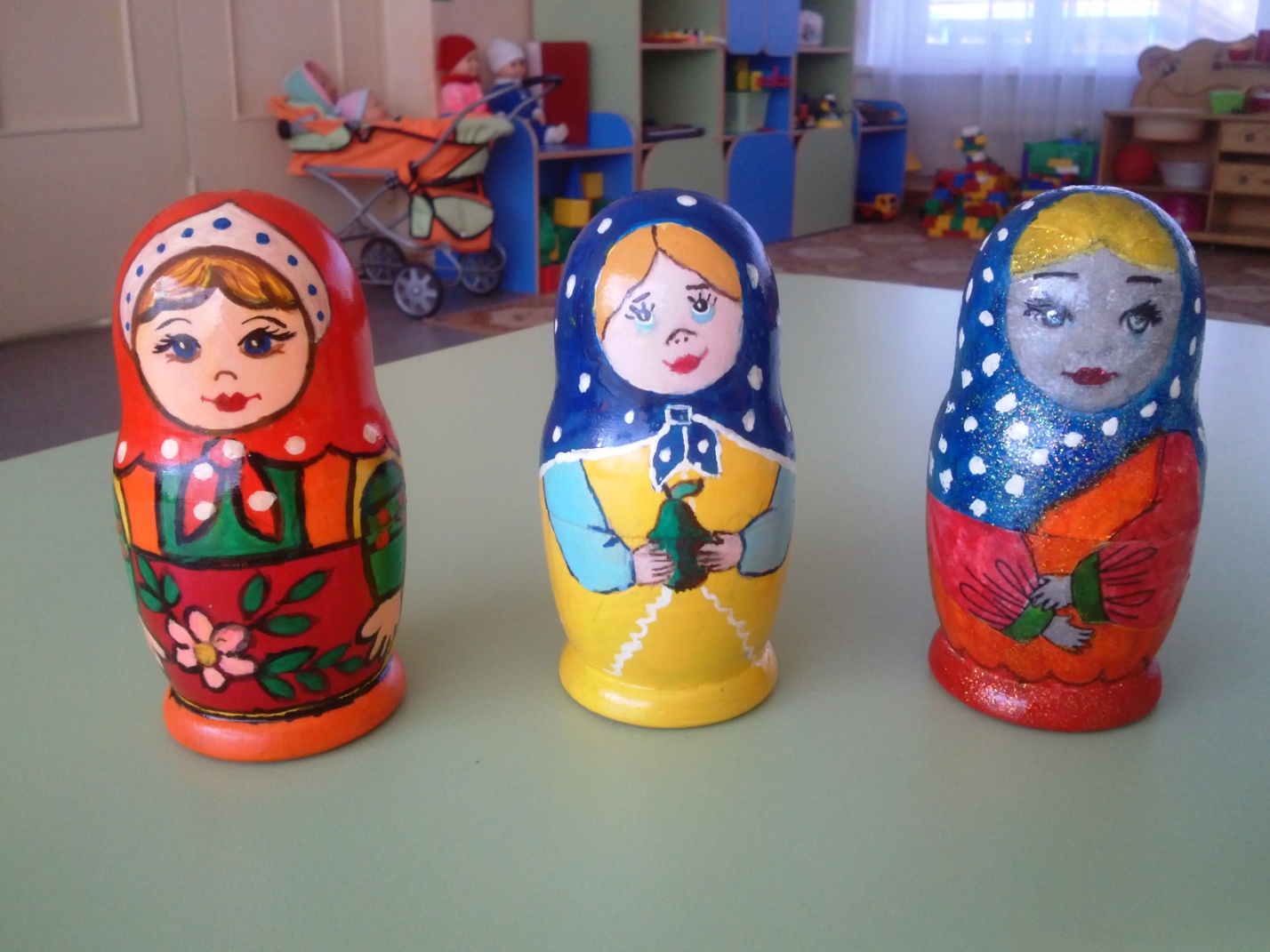 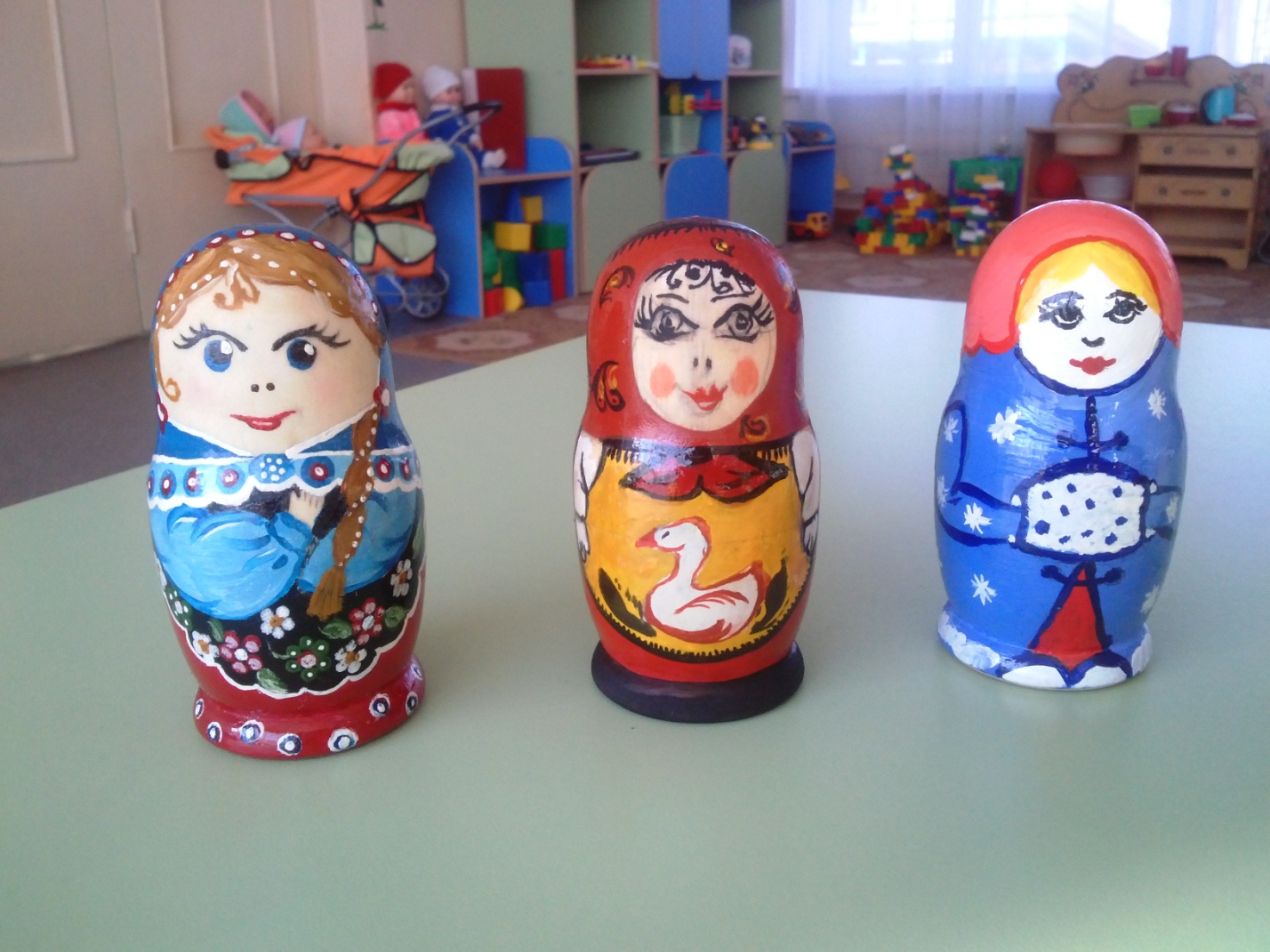 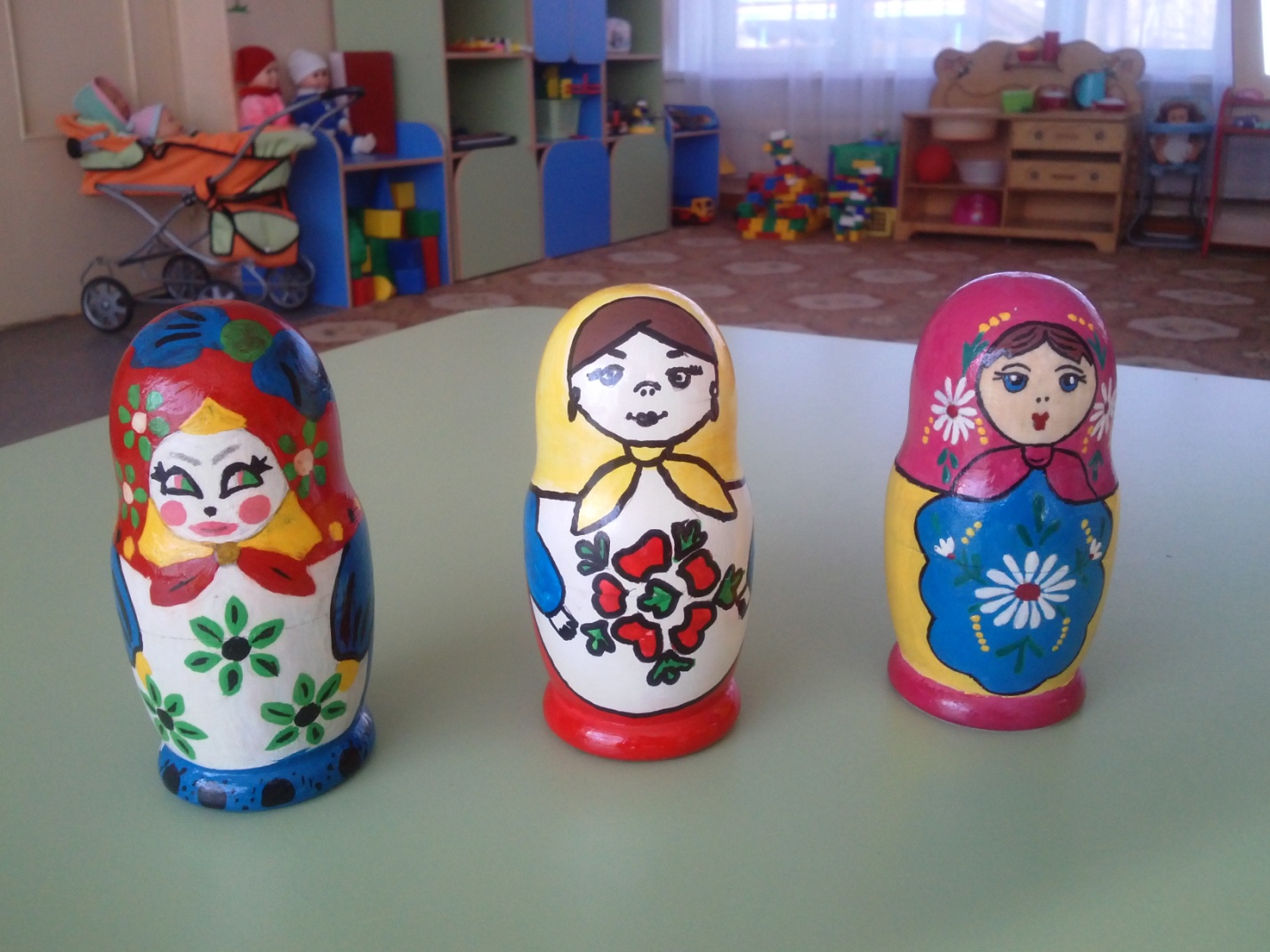 